Об утверждении  Положения «Об архиве  сельского поселения Арслановский  сельсовет муниципального района Буздякский район Республики Башкортостан»Руководствуясь ч.6 ст.43 Федерального закона от 06 октября 2003 года №131- ФЗ «Об общих принципах организации местного самоуправления в Российской Федерации», в соответствии с подпунктом 8 пункта 6 Положения о Федеральном архивном агентстве, утвержденного Указом Президента Российской Федерации от 22 июня 2016 г. № 293 «Вопросы Федерального архивного агентства» Уставом сельского поселения Арслановский сельсовет муниципального района Буздякский  район Республики Башкортостан  ПОСТАНОВЛЯЮ:     	1. Утвердить Положение «Об архиве сельского поселения Арслановский  сельсовет муниципального района Буздякский район Республики Башкортостан»         2. Обнародовать настоящее постановление на информационном стенде и официальном сайте сельского поселения Арслановский сельсовет муниципального района Буздякский район Республики Башкортостан в сети Интернет.3. Настоящее постановление вступает в силу со дня его официального обнародования.4. Контроль над исполнением настоящего постановления оставляю за собой.Глава сельского поселенияАрслановский сельсоветмуниципального районаБуздякский район РБ:                                                В.К.Хафизов                                                                                                                                               Утверждено                                                                                                                 Постановлением Администрации                                                                                                                                                                                                         СП Арслановский сельсовет                                                                                                                от «21» января 2020 г. № 4Положение «Об архиве сельского поселения Арслановский сельсовет муниципального района Буздякский район Республики Башкортостан»   Положение об архиве организации   разработано в соответствии с подпунктом 8 пункта 6 Положения о Федеральном архивном агентстве, утвержденного Указом Президента Российской Федерации от 22 июня 2016 г. № 293 «Вопросы Федерального архивного агентства» (Собрание законодательства Российской Федерации, 2016, № 26, ст. 4034). Положение распространяется на архивы организаций, выступающих источниками комплектования государственных, муниципальных архивов (далее - Архив организации).Архив организации создается на правах структурного подразделения, осуществляющего хранение, комплектование, учет и использование документов Архивного фонда Российской Федерации, документов временных (свыше 10 лет) сроков хранения, в том числе по личному составу, образовавшихся в деятельности организации, а также подготовку документов к передаче на постоянное хранение в государственный (муниципальный) архив, источником комплектования которого выступает организация.Организация разрабатывает положение об Архиве организации. Положение об Архиве организации подлежит согласованию на предмет соответствия его Примерному положению с учетом состава документов, находящихся на хранении и подлежащих хранению в Архиве организации.Организации, выступающие источниками комплектования федеральных государственных архивов, согласовывают положение об архиве организации с федеральным государственным архивом; организации, выступающие источниками комплектования государственных архивов субъектов Российской Федерации, муниципальных архивов, - с уполномоченным органом исполнительной власти субъекта Российской Федерации в сфере архивного дела или с государственным архивом субъекта Российской Федерации, муниципальным архивом в случае наделения их соответствующими полномочиями.После согласования положение об Архиве организации утверждается руководителем организации.Архив организации в своей деятельности руководствуется Федеральным законом от 22.10.2004 № 125-ФЗ «Об архивном деле в Российской Федерации» (Собрание законодательства Российской Федерации, 2004, № 43, ст. 4169; 2006, № 50, ст. 5280; 2007, № 49, ст. 6079; 2008, № 20, ст. 2253; 2010, № 19, ст. 2291, № 31, ст. 4196; 2013, № 7, ст. 611; 2014, № 40, ст. 5320; 2015, № 48, ст. 6723; 2016, № 10, ст. 1317, № 22, ст. 3097; 2017, № 25, ст. 3596; 2018, № 1, ст. 19), законами, нормативными правовыми актами Российской Федерации, субъектов Российской Федерации в сфере архивного дела и делопроизводства, правилами организации хранения, комплектования, учета и использования документов Архивного фонда Российской Федерации и других архивных документов в государственных органах, органах местного самоуправления и организациях111, локальными нормативными актами государственного органа.Состав документов Архива организации             Архив организации хранит:а)	документы постоянного и временных (свыше 10 лет) сроков хранения, в том числе документы по личному составу, образовавшиеся в деятельности организации;б)	документы постоянного хранения и документы по личному составу фонда (ов) организаций - предшественников (при их наличии);в)	архивные фонды личного происхождения121 (при их наличии);г)	фонд пользования (архива)131 (при наличии);д)	справочно-поисковые средства к документам и учетные документы Архива организации.Задачи Архива организации                       К задачам Архива организации относятся:Организация хранения документов, состав которых предусмотрен главой II Примерного положения.Комплектование Архива организации документами, образовавшимися в деятельности организации.Учет документов, находящихся на хранении в Архиве организации.Использование документов, находящихся на хранении в Архиве организации.Подготовка и своевременная передача документов Архивного фонда Российской Федерации на постоянное хранение в государственный (муниципальный) архив.Методическое руководство и контроль за формированием и оформлением дел в структурных подразделениях организации и своевременной передачей их в Архив организации.Функции Архива организацииАрхив организации осуществляет следующие функции:Организует прием документов постоянного и временных (свыше 10 лет) сроков хранения, в том числе по личному составу, образовавшихся в деятельности организации, в соответствии с утвержденным графиком.Ведет учет документов и фондов, находящихся на хранении в Архиве организации.Представляет в государственный (муниципальный) архив учетные сведения об объеме и составе хранящихся в архиве организации документов Архивного фонда Российской Федерации и других архивных документов в соответствии с порядком государственного учета документов Архивного фонда Российской Федерации141.Систематизирует и размещает документы, поступающие на хранение в Архив организации, образовавшиеся в ходе осуществления деятельности организации.Осуществляет подготовку и представляет:а)	на рассмотрение и согласование экспертной комиссии организации описи дел постоянного хранения, временных (свыше 10 лет) сроков хранения, в том числе по личному составу, а также акты о выделении к уничтожению архивных документов, не подлежащих хранению, акты об утрате документов, акты о неисправимых повреждениях архивных документов;б)	на утверждение экспертно-проверочной комиссии федерального государственного архива или уполномоченного органа исполнительной власти субъекта Российской Федерации в сфере архивного дела (далее - ЭПК архивного учреждения) описи дел постоянного хранения;в)	на согласование ЭПК архивного учреждения или государственного архива субъектаРоссийской	Федерации	(муниципального	архива),	в	случае	наделения	егосоответствующими полномочиями, описи дел по личному составу;г)	на согласование ЭПК архивного учреждения или государственного архива субъектаРоссийской	Федерации	(муниципального	архива),	в	случае	наделения	егосоответствующими полномочиями, акты об утрате документов, акты о неисправимых повреждениях архивных документов;д)	на утверждение руководителю организации описи дел постоянного хранения, описи временных (свыше 10 лет) сроков хранения, в том числе описи дел по личному составу, акты о выделении к уничтожению архивных документов, не подлежащих хранению, акты об утрате документов, акты о неисправимых повреждениях архивных документов, утвержденные (согласованные) ЭПК или государственным архивом субъекта Российской Федерации (муниципальным архивом) в случае наделения его соответствующими полномочиями.Организует передачу документов Архивного фонда Российской Федерации на постоянное хранение в государственный (муниципальный) архив.Организует и проводит экспертизу ценности документов временных (свыше 10 лет) сроков хранения, находящихся на хранении в Архиве организации в целях отбора документов для включения в состав Архивного фонда Российской Федерации, а также выявления документов, не подлежащих дальнейшему хранению.Проводит мероприятия по обеспечению сохранности документов, находящихся на хранении в Архиве организации.Организует информирование руководства и работников организации о составе и содержании документов Архива организации.Информирует пользователей по вопросам местонахождения архивных документов.Организует выдачу документов и дел для работы в читальном (просмотровом)зале или во временное пользование.Исполняет запросы пользователей, выдает архивные копии документов, архивные выписки и архивные справки.Ведет учет использования документов Архива организации.Создает фонд пользования Архива организации и организует его использование.Осуществляет ведение справочно-поисковых средств к документам Архива организации.Участвует в разработке документов организации по вопросам архивного дела и делопроизводства.Оказывает методическую помощь:а)	службе делопроизводства организации в составлении номенклатуры дел, формировании и оформлении дел;б)	структурным подразделениям и работникам организации в подготовке документов к передаче в Архив организации.Права Архива организацииАрхив организации имеет право:а)	представлять руководству организации предложения по совершенствованию организации хранения, комплектования, учета и использования архивных документов в Архиве организации;б)	запрашивать в структурных подразделениях организации сведения, необходимые для работы Архива организации;в)	давать рекомендации структурным подразделениям организации по вопросам, относящимся к компетенции Архива организации;г)	информировать структурные подразделения организации о необходимости передачи документов в Архив организации в соответствии с утвержденным графиком;д)	принимать участие в заседаниях Центральной экспертно-проверочной комиссии при Федеральном архивном агентстве, ЭПК архивного учреждения.Башкортостан РеспубликаhыБүздəк районымуниципаль районынынАрыслан ауыл советыауыл биләмәһехакимияте452722, Иске Богазы ауылыҮҙәк урамы, 53/4Тел2-91-83ИНН 0216006580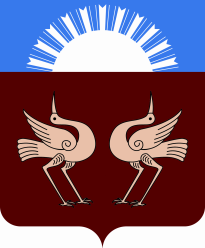 Республика БашкортостанАдминистрациясельского поселенияАрслановский сельсоветмуниципального районаБуздякский район452722, с. Старые БогадыУл.Центральная, 53/4Тел. 2 -91-83irina-zin@mail.ru Ҡ А Р А Р«21» январь 2020 й.№ 4    П О С Т А Н О В Л Е Н И Е« 21» января   2020 г.